. 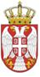 	Република СрбијаОСНОВНА ШКОЛА „КРАЉ ПЕТАР  I“        Ниш, Војводе Путника бр. 1Број: 610-603/6-2-2019- 04        Датум: 29. 03. 2019.годинеИ З В О Диз записника са 6.  телефонске седнице,Школског одбора  ОШ »Краљ Петар I« у Нишу,одржане дана  29. 03. 2019.. године.ОДЛУКЕ1. Донета Одлука о доношењу  Измена  финансијског плана сопствени приходи, донације, родитељски динар за 2019. годину.								записничар								Лидија Цветковић